Publicado en Madrid el 18/04/2018 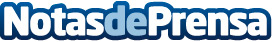 El arbitraje entre empresas comienza a despertar el interés de los Fondos de InversiónLa práctica de que los Fondos de Inversión financien y lleguen a adquirir Arbitrajes (o contenciosos legales abiertos entre empresas) es habitual en mercados como el estadounidense o el británico y ahora llega a España. Una tendencia que se desvelará en el Open de Arbitraje que celebra su 4º Edición el próximo 10 de mayo, impulsado por la Asociación Europa de Arbitraje y que cuenta con la colaboración de Santander JusticiaDatos de contacto:Jose Antonio Martinez Garcia606568066Nota de prensa publicada en: https://www.notasdeprensa.es/el-arbitraje-entre-empresas-comienza-a Categorias: Nacional Derecho Finanzas Emprendedores Recursos humanos http://www.notasdeprensa.es